OpeningAanwijzen notulist vlgs alf. lijst (zie bijlage)Vaststelling agendaKennismaking met enkele kandidaten stadsdeelcommissie Centrum
zie het stuk Stadsdeelverkiezingen in de laatste nieuwsbrief
Draagvlak voor debat stadsdeelverkiezing, samen met Jordaan en 1018?Verslag wijkraadsvergadering 6 december 2017 (zie website, onder Wijkraad: https://www.oudestadt.nl/wie-zijn-wij/het-wijkcentrum/de-wijkraad/buurtcontactpersonen/Ingekomen/uitgaande stukken en mededelingen dagelijks bestuur
tkn Zienswijze conceptinrichtin Waterlooplein, bijlageVerslag 2016 kascommissie (nog niet ontvangen)Huisvesting, stand van zaken 
Aan Roeland Rengelink in december toegezonden plan 2018. Nog geen reactie. Gesprek 8 feb.
Verzoek tot uitstel ontruiming 
Plint stoperaStand van zaken andere aandachtsgebieden- Evenementenbeleid tijdspad: vaststelling B&W, behandeling gemeenteraad.
- Thema-avond Autoluw III BuurtenrondeRondvraagVaststellen volgende vergadering en sluiting 
De eerstvolgende vergadering is gepland op 5 maart. Die avond heeft de VVAB een verkiezingsdebat georganiseerd. Loes gaat daar in ieder geval heen. Als er meer naar toe gaan, dan wijkraad verzetten?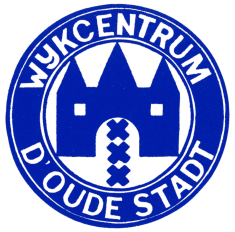 Agenda Wijkraadsvergadering5 februari 2018, aanvang 20:00 uur